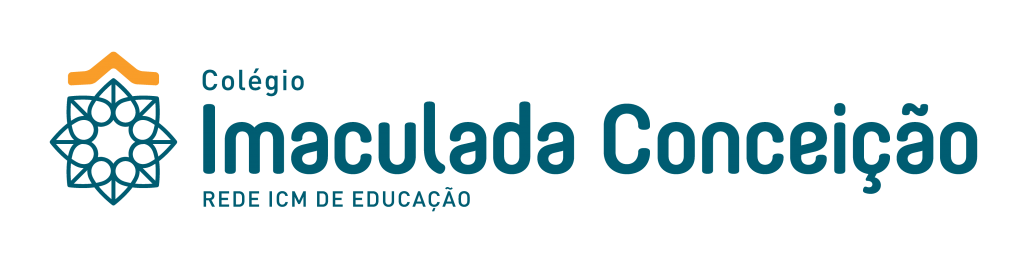 TÍTULO(NOMES – em ordem alfabética, um abaixo do outro)DOIS IRMÃOS2018(NOMES – em ordem alfabética, um abaixo do outro)TÍTULO DO TRABALHOProjeto de Pesquisa apresentado para a FEICIC – Feira de Iniciação Científica do Colégio Imaculada Conceição, sob orientação do Professor........DOIS IRMÃOS2018RESUMOXXXXXXXXXXXXXXXXXXXXXXXXXXXXXXXXXXXXXXXXXXXXXXXXXXXXXXXXXXXXXXXXXXXXXXXXXXXXXXXXXXXXXXXXXXXXXXXXXXXXXXXXXXXXXXXXXXXXXXXXXXXXXXXXXXXXXXXXXXXXXXXXXXXXXXXXXXXXXXXXXXXXXXXXXXXXXXXXXXXXXXXXXXXXXXXXXXXXXXXXXXXXXXXXXXXXXXXXXXXXXXXXXXXXXXXXXXXXXXXXXXXXXXXXXXXXXXXXXXXXXXXXXXXXXXXXXXXXXXXXXXXXXXXXXXXXXXXXXXXXXXXXXXXXXXXXXXXXXXXXXXXXXXXXXXXX.Palavras-chaves: XXXXXXXXXXXXX; XXXXXXXXXXXXX; XXXXXXXXXXXXX;ABSTRACTXXXXXXXXXXXXXXXXXXXXXXXXXXXXXXXXXXXXXXXXXXXXXXXXXXXXXXXXXXXXXXXXXXXXXXXXXXXXXXXXXXXXXXXXXXXXXXXXXXXXXXXXXXXXXXXXXXXXXXXXXXXXXXXXXXXXXXXXXXXXXXXXXXXXXXXXXXXXXXXXXXXXXXXXXXXXXXXXXXXXXXXXXXXXXXXXXXXXXXXXXXXXXXXXXXXXXXXXXXXXXXXXXXXXXXXXXXXXXXXXXXXXXXXXXXXXXXXXXXXXXXXXXXXXXXXXXXXXXXXXXXXXXXXXXXXXXXXXXXXXXXXXXXXXXXXXXXXXXXXXXXXXXXXXXXXX.Key words: XXXXXXXXXXXXX; XXXXXXXXXXXXX; XXXXXXXXXXXXX;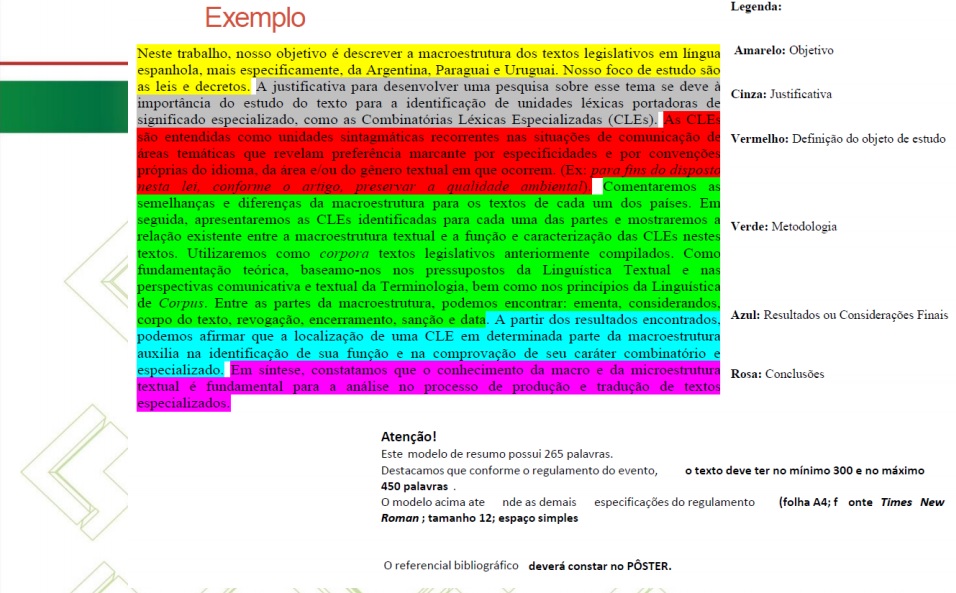 TEMAXXXXXXXXXXXXXXXXXXXXXXXXXXXXXXXXXXXXXXXXXXXXXXXXXXXXXXXXXXXXXXXXXXXXXXXXXXXXXXXXXX. JUSTIFICATIVAXXXXXXXXXXXXXXXXXXXXXXXXXXXXXXXXXXXXXXXXXXXXXXXXXXXXXXXXXXXXXXXXXXXXXXXXXXXXXXXXXXXXXXXXXXXXXXXXXXXXXXXXXXXXXXXXXXXXXXXXXXXXXXXXXXXXXXXXXXXXXXXXXXXXXXXXXXXXXXXXXXXXXXXXXXXXXXXXXXXXXXXXXXX.XXXXXXXXXXXXXXXXXXXXXXXXXXXXXXXXXXXXXXXXXXXXXXXXXXXXXXXXXXXXXXXXXXXXXXXXXXXXXXXXXXXXXXXXXXXXXXXXXXXXXXXXXXXXXXX (AUTOR,2010).PROBLEMAXXXXXXXXXXXXXXXXXXXXXXXXXXXXXXXXXXXXXXXXXXXXXXXXXXXXXXXXXXXXXXXXXXXXXXXXXXXXXXXXXXXXXXXXX?HIPÓTESEXXXXXXXXXXXXXXXXXXXXXXXXXXXXXXXXXXXXXXXXXXXXXXXXXXXXXXXXXXXXXXXXXXXXXXXXXXXXXXXXXXXXXXXXXXXXXXXXXXXXXXXXXXXXXXXXXXXXXXXXXXXXXXXXXXXXXXXXXXXXXXXXX. OBJETIVO GERALXXXXXXXXXXXXXXXXXXXXXXXXXXXXXXXXXXXXXXXXXXXXXXXXXXXXXXXXXXXXXXXXXXXXXXXXXXXXXXXXXXXXXXXXXXXXXXXXXXXXXXXXXXXXXXXXXXXXXXXXXXXXXXXXXXXXXXXXXXX.. OBJETIVOS ESPECÍFICOSXXXXXXXXXXXXXXXXXXXXXXXXXXXXXXXXXXXXXXXXXXXXXXXXXXXXXXXXXXXXXXXXXXXXXXXXXXXXXXXXXXXXXXXXXXXXXXXXXXX.XXXXXXXXXXXXXXXXXXXXXXXXXXXXXXXXXXXXXXXXXXXXXXXXXXXXXXXXXXXXXXXXXXXXXXXXXXXXXXXXXXXXXXXXXXXXXXXXXXXXXXXXXXXXXXXXXXXXXXXXXXXXXXXXXXXXXXXXXXXXXXXXXXXXXXXXXXXXXXXXXXXXXXXXXXXXXXXXXXXXXXXXXXXXXXXXXXXXXXX. REFERENCIAL TEÓRICOXXXXXXXXXXXXXXXXXXXXXXXXXXXXXXXXXXXXXXXXXXXXXXXXXXXXXXXXXXXXXXXXXXXXXXXXXXXXXXXXXXXXXXXXXXXXXXXXXXXXXXXXXXXXXXXXXXXXXXXXXXXXXXXXXXXXXXXXXXXXXXXXXXXXXXXXXXXXXXXXXXXXXXXXXXXXXXXXXXXXXXXXXXXXXXXXXXXXXXX.XXXXXXXXXXXXXXXXXXXXXXXXXXXXXXXXXXXXXXXXXXXXXXXXXXXXXXXXXXXXXXXXXXXXXXXXXXXXXXXXXXXXXXXXXXXXXXXXXXXXXXXXXXXXXXXXXXXXXXXXXXXXXXXXXXXXXXXXXXXXXXXXXXXXXXXXXXXXXXXXXXXXXXXXXXXXXXXXXXXXXXXXXXXXXXXXXXXXXXXXXXXXXX (AUTOR, 2000).METODOLOGIAXXXXXXXXXXXXXXXXXXXXXXXXXXXXXXXXXXXXXXXXXXXXXXXXXXXXXXXXXXXXXXXXXXXXXXXXXXXXXXXXXXXXXXXXXXXXXXXXXXXXXXXXXXXXXXXXXXXXXXXXXXXXXXXXXXXXXXXXXXXXXXXXXXXXXXXXXXXXXXXXXXXXXXXXXXXXXXXXXXXXXXXXXXXXXXXXXXXXXXX.XXXXXXXXXXXXXXXXXXXXXXXXXXXXXXXXXXXXXXXXXXXXXXXXXXXXXXXXXXXXXXXXXXXXXXXXXXXXXXXXXXXXXXXXXXXXXXXXXXXXXXXXXXXXXXXXXXXXXXXXXXXXXXXXXXXXXXXXXXXXXXXXXXXXXXXXXXXXXXXXXXXXXXXXXXXXXXXXXXXXXXXXXXXXXXXXXXXXXXXXXXXXXX.CRONOGRAMACom o objetivo de atingir todas as etapas previstas neste Projeto de Pesquisa, criou-se um quadro demonstrativo das etapas e seus respectivos períodos: ANÁLISE DE DADOS E RESULTADOSXXXXXXXXXXXXXXXXXXXXXXXXXXXXXXXXXXXXXXXXXXXXXXXXXXXXXXXXXXXXXXXXXXXXXXXXXXXXXXXXXXXXXXXXXXXXXXXXXXXXXXXXXXXXXXXXXXXXXXXXXXXXXXXXXXXXXXXXXXXXXXXXXXXXXXXXXXXXXXXXXXXXXXXXXXXXXXXXXXXXXXXXXXXXXXXXXXXXXXX.XXXXXXXXXXXXXXXXXXXXXXXXXXXXXXXXXXXXXXXXXXXXXXXXXXXXXXXXXXXXXXXXXXXXXXXXXXXXXXXXXXXXXXXXXXXXXXXXXXXXXXXXXXXXXXXXXXXXXXXXXXXXXXXXXXXXXXXXXXXXXXXXXXXXXXXXXXXXXXXXXXXXXXXXXXXXXXXXXXXXXXXXXXXXXXXXXXXXXXXXXXXXXX.CONSIDERAÇÕES FINAISXXXXXXXXXXXXXXXXXXXXXXXXXXXXXXXXXXXXXXXXXXXXXXXXXXXXXXXXXXXXXXXXXXXXXXXXXXXXXXXXXXXXXXXXXXXXXXXXXXXXXXXXXXXXXXXXXXXXXXXXXXXXXXXXXXXXXXXXXXXXXXXXXXXXXXXXXXXXXXXXXXXXXXXXXXXXXXXXXXXXXXXXXXXXXXXXXXXXXXX.XXXXXXXXXXXXXXXXXXXXXXXXXXXXXXXXXXXXXXXXXXXXXXXXXXXXXXXXXXXXXXXXXXXXXXXXXXXXXXXXXXXXXXXXXXXXXXXXXXXXXXXXXXXXXXXXXXXXXXXXXXXXXXXXXXXXXXXXXXXXXXXXXXXXXXXXXXXXXXXXXXXXXXXXXXXXXXXXXXXXXXXXXXXXXXXXXXXXXXXXXXXXXX.REFERÊNCIASAqui são colocadas as obras que o pesquisador consultou, ou seja, as que colheu citações (diretas ou indiretas) relacionadas no trabalho.Vejam:more ufsc (colocar no google e descobrir!)REVISTA:Com autoria:SOBRENOME, Nome. Título do artigo. Nome da revista, Local da publicação, volume (se houver), fascículo (se houver), páginas inicial e final do artigo, mês e ano.FERREIRA, Jéferson. As Abelhas como Elementos de Ligação. Saúde e Vida, Belo Horizonte, v. 24, n. 1334, p.23-4, jan.-fev. 1998.Sem autoria:TÍTULO (a primeira palavra em maiúsculo) do artigo. Nome da revista, Local da publicação, volume (se houver), fascículo (se houver), páginas inicial e final do artigo, mês e ano.CABELOS por um fio. Criativa, São Paulo, v. IX, p.59-60, jul. 1999.LIVRO:Com um autor:SOBRENOME, Nome. Título. Edição (a partir da 2ª). Local: Editora, Ano.CARDINALE, Elpídio. Os Sonhos Maravilhosos das Crianças. 6.ed. Pouso Alegre: Imagem, 1999.Com dois autores:SOBRENOME, Nome; SOBRENOME, Nome. Título. Edição (a partir da 2ª). Local: Editora, Ano.SANTOS, Lucas; CAMARGO, Ricardo. A Floresta Negra. Campinas: Polux, 1997.Com três autores:SOBRENOME, Nome; SOBRENOME, Nome; SOBRENOME, Nome. Título. Edição (a partir da segunda). Local: Editora, Ano.SARTOR, Lúcia; BENTO, Márcio; CARDOSO, Gilberto. Gnomos e o Destino. Caxias: Ideal, 1996.Com mais de três autores:SOBRENOME, Nome (do primeiro autor). a expressão et al. Título. Edição (a partir da segunda). Local: Editora, Ano.SALVERO, Marília. et al. Como ter nove filhos e sobreviver. 19. ed. Porto Alegre: Global, 2000..JORNAL:Com autoria:SOBRENOME, Nome. Título do artigo. Nome do Jornal, Local da publicação, data (dia, mês, ano).FALCONONI, Victorino. Uma oportunidade nos Esportes. Correio do Povo, Porto Alegre, 14 fev. 1997.Caderno especial:SOBRENOME, Nome. Título do artigo. Nome do Jornal, Local da publicação, dia mês (abrev.) ano. Nome do caderno especial. Número do caderno.NAVES, Paulo. Lagoas andinas dão banho de beleza. Folha de São Paulo, 28 jun. 1999. Folha Turismo. Caderno 8.Sem autoria:TÍTULO (a primeira palavra em maiúsculo) do artigo. Nome do Jornal, Local da publicação, data (dia, mês, ano).TAIM será modelo no país. Zero Hora, Porto Alegre, 27 mar. 1993. ENCICLOPÉDIA:Autor do verbete, seção ou capítulo (se houver). Título do verbete, seção ou capítulo. In: Nome da Enciclopédia. Local da publicação: Editora, ano da publicação. Volume, páginas inicial e final.MONTEIRO, Abigail. Os Seres Vivos. In: Mundo Novo. São Paulo: Ritter, 1975. v. 4,123-35.INTERNETSOBRENOME, Nome. Título ou identificação da página (se houver). Disponível em: <http://www.brturbo.com/noticias/conteudo.do?d=29107> (o endereço completo) Acesso em: 05 mar. 2007 (dia, mês, ano).Mendonça, Alba Valéria. Xuxa participa de campanha pelo uso responsável na Internet. Disponível em: <http://g1.globo.com/Noticias/ Rio/0,,MUL355290-5606,00-XUXA+PARTICIPA+DE+CAMPANHA+PELO +USO+RESPONSAVEL+NA+INTERNET.html> Acesso em: 25 mar. 2008.ANEXOS:PROJETO DE PESQUISAAno 2018Ano 2018Ano 2018Ano 2018Ano 2018Ano 2018Ano 2018Ano 2018Ano 2018Ano 2018Etapas do Projeto1ª semanade xxxxxx2ª semanade xxxxxx3ª semanade xxxxxx4ª semanade xxxxxx1ª semanade xxxxxx2ª semanade xxxxxx3ª semanade xxxxxx4ª semanade xxxxxx1ª semanade xxxxxx2ª semanade xxxxxxEscolha do tema e sua delimitaçãoFormulação do problema de pesquisaRedação da justificativaEstabelecimento dos objetivos Descrição da metodologia: procedimentos para a aplicação do projeto. Elaboração do cronogramaRedação provisória do Projeto de PesquisaRedação final do Projeto de PesquisaEntrega do projeto Painel de Qualificação